Dragør Bådelaug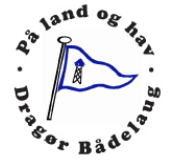 BestyrelsesmødeMandag d. 14. september 2020 kl.19.00Kage: BenteReferentJohnny RiberDagsordenDagsordenReferatRegistrering af mødedeltagereGodkendelse af dagsordenSiden sidstØkonomiKonstitueringKommende arrangementerTemaaften oktoberTemaaften novemberÅlegilde StandernedhalingKonstituering og opgavefordelingsekretærnæstformandarrangement udvalgturudvalginfoudvalgklubhusudvalgIgangværende sagerEventueltnæste mødekage til næste møde